Escrick C of E Primary School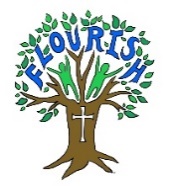 Whole School Reading ProgressionReading progression is built upon in three ways: through teacher support and the delivery of reading sessions, the implementation of phonic and decoding skills and the way we teach and develop comprehension skills. In early reading in Year 1, the children should able to read all phonics sounds securely and consistently in order to read words. This then extends to multi-syllable words, sentences and short phonetically decodable texts. As they enter Year 2, pupils begin to read more fluently with less sounding out. Knowledge of suffixes and root words is built on in Year 3 as they learn more common exception words. In Year 4 they begin to learn unusual spelling patterns and sounds. In Year 5 and Year 6, this is combined with an understanding of spelling patterns and etymology to both read and understand new words (e.g. pedestrian, pedestal, podiatrist, is all related to feet). Phonics and reading progression through schoolDecoding and reading skillsReading comprehension and discussion progressionKey Stage 1Reading comprehension and discussion progressionKey Stage 2Reception, Year 1, Year 2Year 3 and Year 4Year 5 and Year 6Little Wandle phonics and reading.Reading sounds/words.Reading labels.Whole class stories.Whole class reading.Group reading.Reading VIPERs groups introduced at Year 2.Whole class reading.Reading VIPERS in groups.VIPERS introduces the basic skills of comprehension.Carousel of activities including vocabulary work, comprehension and discussion.Reading activities in other curriculum lessons.Whole class reading.Reading Circles – carried out as homework and pupil led discussions in groups with teacher guidance.Deeper questioning and wider understanding of texts.Greater independence with reading instructions.Reading activities in other areas of the curriculum.Year 1Year 2Year 3Year 4Year 5Year 6Decodingapply phonic knowledge to decode wordsspeedily read all 40+ letters/groups for 40+ phonemesread accurately by blending taught GPCread common exception wordsread common suffixes (-s, -es, -ing, -ed, etc.)read multisyllable words containing taught GPCsread contractions and understanding use of apostropheread aloud phonically-decodable textssecure phonic decoding until reading is fluentread accurately by blending, including alternative sounds for graphemesread multisyllable words containing these graphemesread common suffixesread exception words, noting unusual correspondencesread most words quickly & accurately without overt sounding and blendingapply their growing knowledge of root words, prefixes and suffixes, both to read aloud and to understand the meaning of new words they meetread further exception words, noting the unusual correspondences between spelling and sound, and where these occur in the wordapply their growing knowledge of root words, prefixes and suffixes, both to read aloud and to understand the meaning of new words they meetread further exception words, noting the unusual correspondences between spelling and sound, and where these occur in the wordapply their growing knowledge of root words, prefixes and suffixes (morphology and etymology), both to read aloud and to understand the meaning of new words that they meetapply their growing knowledge of root words, prefixes and suffixes (morphology and etymology), both to read aloud and to understand the meaning of new words that they meetYear 1Year 2Word meanings*discussing word meanings, linking new meanings to those already known*discussing and clarifying the meanings of words, linking new meanings to known vocabulary*discussing their favourite words and phrasesUnderstanding*drawing on what they already know or on background information and vocabulary provided by the teacher*checking that the text makes sense to them as they read and correcting inaccurate reading*discussing the sequence of events in books and how items of information are related*drawing on what they already know or on background information and vocabulary provided by the teacher*checking that the text makes sense to them as they read and correcting inaccurate readingInference*discussing the significance of the title and events*making inferences on the basis of what is being said and done*making inferences on the basis of what is being said and done*answering and asking questionsPrediction*predicting what might happen on the basis of what has been read so far*predicting what might happen on the basis of what has been read so farNon-fiction*being introduced to non-fiction books that are structured in different waysDiscussing  reading*participate in discussion about what is read to them, taking turns and listening to what others say*explain clearly their understanding of what is read to them*participate in discussion about books, poems & other works that are read to them & those that they can read for themselves, taking turns and listening to what others say*explain and discuss their understanding of books, poems and other material, both those that they listen to and those that they read for themselvesYear 3Year 4Year 5Year 6Word meanings*discussing word meanings, linking new meanings to those already known*discussing and clarifying the meanings of words, linking new meanings to known vocabulary*discussing their favourite words and phrases*using dictionaries to check the meaning of words that they have read*using dictionaries to check the meaning of words that they have readUnderstanding*drawing on what they already know or on background information and vocabulary provided by the teacher*checking that the text makes sense to them as they read and correcting inaccurate reading*discussing the sequence of events in books and how items of information are related*drawing on what they already know or on background information and vocabulary provided by the teacher*checking that the text makes sense to them as they read and correcting inaccurate reading*checking that the text makes sense to them, discussing their understanding and explaining the meaning of words in context*asking questions to improve their understanding of a text*identifying main ideas drawn from more than one paragraph and summarising these*checking that the text makes sense to them, discussing their understanding and explaining the meaning of words in context*asking questions to improve their understanding of a text*identifying main ideas drawn from more than one paragraph and summarising theseInference*discussing the significance of the title and events*making inferences on the basis of what is being said and done*making inferences on the basis of what is being said and done*answering and asking questions*drawing inferences such as inferring characters’ feelings, thoughts and motives from their actions, and justifying inferences with evidence*drawing inferences such as inferring characters’ feelings, thoughts and motives from their actions, and justifying inferences with evidencePrediction*predicting what might happen on the basis of what has been read so far*predicting what might happen on the basis of what has been read so far*predicting what might happen from details stated and implied*predicting what might happen from details stated and impliedAuthorial  Intent*discussing words and phrases that capture the reader’s interest and imagination*identifying how language, structure, and presentation contribute to meaning*discussing words and phrases that capture the reader’s interest and imagination*identifying how language, structure, and presentation contribute to meaningNon-fiction*being introduced to non-fiction books that are structured in different ways*retrieve and record information from non-fiction*retrieve and record information from non-fictionDiscussing  reading*participate in discussion about what is read to them, taking turns and listening to what others say*explain clearly their understanding of what is read to them*participate in discussion about books, poems & other works that are read to them & those that they can read for themselves, taking turns and listening to what others say*explain and discuss their understanding of books, poems and other material, both those that they listen to and those that they read for themselves*participate in discussion about both books that are read to them and those they can read for themselves, taking turns and listening to what others say*participate in discussion about both books that are read to them and those they can read for themselves, taking turns and listening to what others say